Name of Journal: World Journal of Clinical CasesManuscript NO: 82192Manuscript Type: CASE REPORTPacked with pills - obstructing duodenal web in the setting of intestinal malrotation: A case report Chew K et al. Obstructing duodenal web with intestinal malrotation Kimberline Chew, Sarah Bellemare, Akash KumarKimberline Chew, Internal Medicine, Montefiore Medical Center, Bronx, NY 10467, United StatesSarah Bellemare, Division of Hepato-biliary Surgery, Montefiore Medical Center, Bronx, NY 10467, United StatesAkash Kumar, Division of Gastroenterology, Montefiore Medical Center, Bronx, NY 10467, United StatesAuthor contributions: Chew K and Kumar A contributed to manuscript writing and editing; Bellemare S and Kumar A supervised this study and captured the images used; all authors have read and approved the final manuscript. Corresponding author: Kimberline Chew, MD, Doctor, Internal Medicine, Montefiore Medical Center, 111 East 210th Street, Bronx, NY 10467, United States. zchew@montefiore.orgReceived: December 14, 2022Revised: January 2, 2023Accepted: Published online: AbstractBACKGROUNDThe incidence of intestinal malrotation in adults has been reported to only be about 0.2%. Duodenal web as a cause of intestinal obstruction is rare, with an incidence of about 1:20000-1:40000. Furthermore, when described, these conditions are usually seen in early life and very infrequently in adulthood. CASE SUMMARYWe report a case of a middle-aged woman with intestinal malrotation who presented with a three-month history of right-sided abdominal pain, early satiety, and a 22-pound weight loss. Patient underwent an esophagogastroduodenoscopy, which demonstrated numerous retained pills in a deformed first portion of the duodenum, concerning for a partial gastric outlet obstruction. An upper gastrointestinal series showed marked distention of the proximal duodenum with retained debris and the presence of a windsock sign, increasing the suspicion of a duodenal web. The patient subsequently underwent surgical intervention where a duodenal web with two lumens was noted and resected, opening the duodenum. There were over 150 pill capsules that were removed. The patient is doing well after this intervention. CONCLUSIONBoth intestinal malrotation and duodenal webs are infrequently encountered in the adult population. These pathologies can also present with nonspecific abdominal symptoms such as chronic abdominal pain and nausea. Hence, providers might not consider these pathologies in the differential for patients who present with vague symptoms which can lead to delay in management and increased mortality and morbidity. Key Words: Intestinal obstruction; Intestinal malrotation; Duodenal web; Pill impaction; Duodenal distention; Case report Chew K, Bellemare S, Kumar A. Packed with pills - obstructing duodenal web in the setting of intestinal malrotation: A case report. World J Clin Cases 2023; In pressCore Tip: Intestinal malrotation and duodenal web are gut pathologies that rarely occur or become symptomatic in the adult population. It is even rarer to see an association between the two which leads to intestinal obstruction. Furthermore, adults may present with vague gastrointestinal symptoms which can delay management and increase mortality. We report a case of intestinal obstruction due to a duodenal web in the setting of malrotation in a middle-aged female.INTRODUCTIONThe incidence of malrotation is around 1:500 and the symptomatic incidence is about 1:6000[1]. The incidence of duodenal web as a cause of intestinal obstruction is 1:10000-1:40000[2]. Intestinal malrotation is associated with various congenital obstructive anomalies, including duodenal atresia and stenosis. However, intestinal obstruction due to a duodenal web in the setting of malrotation has rarely been reported in the literature. Both these pathological entities can present with vague symptoms such as abdominal pain and nausea. This can lead to delayed diagnosis and treatment, increasing mortality and morbidity. Furthermore, when described, this condition is usually seen in early life and very infrequently in adulthood. Given the rarity of these diseases, there is limited data in the literature that can help guide better treatment options. Hence, we present a case of a middle-aged woman with intestinal malrotation who developed partial obstruction secondary to a duodenal web.CASE PRESENTATIONChief complaintsA 53-year-old woman presenting with three-month history of right-sided abdominal pain, early satiety, worsening nausea, and weight loss. History of present illnessSymptoms started three months before presentation with worsening right-sided abdominal pain associated with early satiety, nausea and a 22-pound weight loss. History of past illnessPatient has a past medical history of lupus nephritis status post renal transplant and known intestinal malrotation. Computed tomography (CT) of the abdomen showed large residual debris in the distal stomach and possible gastric outlet obstruction, without suspicious mass lesions or lymphadenopathy. The patient had been noted to have a mildly dilated duodenum and stomach on prior imaging and esophagogastroduodenoscopy (EGD), thought then to be due to her intestinal malrotation. Personal and family historyThe patient denied any family history of malignant tumors or abdominal pathologies. Physical examinationOn physical examination, the vital signs were as follows: body temperature, 36.9 ℃; blood pressure, 118/77 mmHg; heart rate, 76 beats per min; respiratory rate, 18 breaths per min. Abdominal exam with no tenderness to palpation, non-distended, normal bowel sounds heard. No lymphadenopathy noted. Laboratory examinationsLiver enzymes and bilirubin were normal (aspartate aminotransferase 22 U/L, alanine aminotransferase 14 U/L, total bilirubin 0.3 mg/dL, direct bilirubin 0.2 mg/dL, albumin 4.2 g/dL). No abnormalities were found on routine blood and urine analysis. Imaging examinationsAfter presenting with the above concerning symptoms, she underwent another EGD. This demonstrated worsened gastric and intestinal distention with numerous retained pills in a deformed first portion of the duodenum (Figure 1). The endoscope could not be advanced past this region. Although no fixed obstruction was noted, it appeared that this persistent, partial gastric outlet obstruction was the etiology of her symptoms. Patient’s colonoscopy was unremarkable. Both an upper gastrointestinal series (Figure 2) and CT showed marked distention of the proximal duodenum and multiple pills present, with the second portion of the duodenum appearing normal. Additionally, given the presence of a windsock sign on the upper gastrointestinal (GI) series, a duodenal web was on the differential diagnosis. The differential also included Ladd’s bands, fibrous, compressive bands that are associated with intestinal malrotation. MULTIDISCIPLINARY EXPERT CONSULTATIONThe patient subsequently underwent surgical intervention. During the laparoscopic procedure, adhesions between the duodenum, retroperitoneum and liver were initially seen and lysed. However, they were not true Ladd’s bands because they were not responsible for the obstruction. The exploratory laparotomy ultimately revealed a duodenal web with two lumens. FINAL DIAGNOSISThe final diagnosis was partial obstruction from duodenal web in the setting of intestinal malrotation. TREATMENTDuring the surgical intervention, the duodenal web was resected, opening the duodenum (Figure 3). There were over 150 pill capsules, likely those that the patient was taking for immunosuppression, that were removed (Figure 4). OUTCOME AND FOLLOW-UPThe patient is doing well after this intervention, as she has regained her weight and is no longer suffering from abdominal pain. DISCUSSIONIntestinal malrotation is a developmental anomaly of the midgut. In this condition, any deviation from a normal intestinal rotation around the superior mesenteric artery affects the process of fixation in the peritoneal cavity[3,4]. Rotational anomaly of the midgut is uncommon in adults. This disease is usually symptomatic during infancy, with nearly 90% of patients requiring medical intervention during the first year of life[5]. The incidence of intestinal malrotation in adults has been reported to only be about 0.2%[6]. However, certain cases are not symptomatic until much later in life. In adults who become symptomatic with an acute presentation, they may present with symptoms of nausea, vomiting, abdominal pain, and constipation. Peritoneal bands can also form and compress superior mesenteric vessels, leading to bowel infarction and obstruction. This can present with signs and symptoms of volvulus. Patients with chronic presentations usually present with vague abdominal pain and recurrent vomiting[5,7]. Though often difficult to diagnose, rapid recognition of these pathologies and prompt surgical treatment usually lead to successful outcomes. The gold standard in diagnosing intestinal malrotation is an upper GI series. Any deviation of the ligament of Treitz from just left of the midline at the level of the gastroduodenal junction is diagnostic for malrotation[1]. A contrast barium enema (BE) can be used to help define the location of the cecum if an upper GI series is indeterminate. A contrast BE has been replaced as the gold standard for diagnosis given 20%-40% of confirmed malrotation cases have a normal cecal position[8]. A CT scan can also be used to identify abnormal intestinal locations. The classical treatment for intestinal malrotation is the Ladd procedure. For patients with known intestinal malrotation presenting with symptoms of intestinal obstruction, peritoneal fibrous bands - also known as Ladd’s bands - should be suspected. This procedure can be performed either laparoscopic or open, with similar outcomes[9]. During the procedure, the mesentery is untwisted, any Ladd’s bands are dissected, and the small bowel is positioned on the right side of the abdominal cavity while the large bowel is positioned on the left[1]. An appendectomy is usually performed as appendicitis can lead to a misdiagnosis. The Ladd procedure is performed with a goal to reduce the risk of intestinal ischemia and volvulus by widening the mesenteric base and locating the small intestine. Duodenal web as a cause of intestinal obstruction is rare, with an incidence of about 1:20000-1:40000[2]. The concurrence of both intestinal malrotation and duodenal web leading to bowel obstruction is even rarer. The failure of recanalization of the duodenal lumen leaves behind a thin web consisting of the mucosa and submucosa without the muscular layer. Peristalsis causes the diaphragm to balloon distally, resulting in the classic appearance of a wind-sock[10,11]. This windsock sign can be visualized on sonography, upper GI series and endoscopy. Patients usually present early in life with evidence of proximal bowel obstruction; development of symptoms as an adult is very atypical. Adults who develop a duodenal web usually present with upper abdominal distension, postprandial pain, and intermittent emesis secondary to partial or complete duodenal obstruction. However, nonspecific abdominal symptoms may also be observed. Moreover, this fenestrated membrane could be a site of impaction of food residues or foreign bodies[12]. In our case, the web caused a large buildup of pills at the duodenum. Diagnosis is made using contrast radiography or endoscopy, with the latter being much more sensitive as it can reveal the dilatation of the duodenum and the protrusion of the web in the lumen[13,14]. However, if one fails to visualize the second and third parts of the duodenum, a duodenal web may be missed[15].Surgical treatment with complete excision of the web is the mainstay of management. If the excision is incomplete, the duodenal web may regrow and lead to recurrent obstruction. Before the mid-1980s, surgical repair was the only treatment available for duodenal webs, with endoscopy being relegated to a diagnostic role. However, with the advancement of therapeutic endoscopic techniques, treatment with procedures such as endoscopic membranotomy with laser, sphincterotome, high-frequency-wave snare/cutter, hot biopsy forceps, insulated-tip diathermic knife and needle knife have been reported[16-19]. It has been suggested that therapeutic endoscopy may be the preferred method of treatment of duodenal webs in adults given its efficacy, lack of invasiveness, is not associated with complications such as adhesion development, involves shorter hospital stay, and the procedures sometimes can be performed without general anesthesia[20]. CONCLUSIONThe aim of this case report is to present a rare case of intestinal obstruction due to a duodenal web in the setting of malrotation in a middle-aged female. Both intestinal malrotation and duodenal webs are infrequently encountered in the adult population, and it is even rarer to see an association between the two. These conditions can present with vague symptoms such as chronic abdominal pain, which can lead to misdiagnosis, delay in management, and increased mortality and morbidity. Although the presence of both pathologies concomitantly is a very rare entity, duodenal web should be looked for and excluded in all cases of malrotation. Diagnosis can be made via endoscopy or contrast radiography. Although surgical treatment with excision of the duodenal web is the mainstay of management, given growing evidence in the literature, endoscopic management should also be considered. To date, reports of endoscopic treatment for duodenal webs have been free of significant complications. However, when considering treatment options, multiple factors should play a part in the decision, including patient’s risk factors and technical abilities of the endoscopist. We present this case to increase awareness of this diagnosis, aiming to prevent delay of definitive diagnosis and management. REFERENCES1 Ingoe R, Lange P. The Ladd's procedure for correction of intestinal malrotation with volvulus in children. AORN J 2007; 85: 300-8; quiz 309-12 [PMID: 17292689 DOI: 10.1016/S0001-2092(07)60040-4]2 Beeks A, Gosche J, Giles H, Nowicki M. Endoscopic dilation and partial resection of a duodenal web in an infant. J Pediatr Gastroenterol Nutr 2009; 48: 378-381 [PMID: 19274797 DOI: 10.1097/mpg.0b013e31818c600f]3 Gamblin TC, Stephens RE, Jr, Johnson RK, Michael R. Adult malrotation: A case report and review of the literature. Curr Surg 2003; 60: 517-520 [DOI: 10.1016/s0149-7944(03)00030-8]4 Williams H. Green for danger! Intestinal malrotation and volvulus. Arch Dis Child Educ Pract Ed 2007; 92: ep87-ep91 [PMID: 17517978 DOI: 10.1136/adc.2007.116244]5 Vukić Z. Presentation of intestinal malrotation syndromes in older children and adults: report of three cases. Croat Med J 1998; 39: 455-457 [PMID: 9841952]6 Emanuwa OF, Ayantunde AA, Davies TW. Midgut malrotation first presenting as acute bowel obstruction in adulthood: a case report and literature review. World J Emerg Surg 2011; 6: 22 [PMID: 21801417 DOI: 10.1186/1749-7922-6-22]7 Dietz DW, Walsh RM, Grundfest-Broniatowski S, Lavery IC, Fazio VW, Vogt DP. Intestinal malrotation: a rare but important cause of bowel obstruction in adults. Dis Colon Rectum 2002; 45: 1381-1386 [PMID: 12394439 DOI: 10.1097/01.DCR.0000029637.48119.8D]8 Murphy FL, Sparnon AL. Long-term complications following intestinal malrotation and the Ladd's procedure: a 15 year review. Pediatr Surg Int 2006; 22: 326-329 [PMID: 16518597 DOI: 10.1007/s00383-006-1653-4]9 Palanivelu C, Rangarajan M, Shetty AR, Jani K. Intestinal malrotation with midgut volvulus presenting as acute abdomen in children: value of diagnostic and therapeutic laparoscopy. J Laparoendosc Adv Surg Tech A 2007; 17: 490-492 [PMID: 17705733 DOI: 10.1089/lap.2006.0103]10 Krieg EG. DUODENAL DIAPHRAGM. Ann Surg 1937; 106: 33-41 [PMID: 17857017 DOI: 10.1097/00000658-193707000-00004]11 al-Kawas FH. Management of a duodenal web by endoscopic laser therapy. Gastrointest Endosc 1989; 35: 113-115 [PMID: 2714593 DOI: 10.1016/s0016-5107(89)72723-1]12 Gupta R, Mathur P, Gubbi S, Gupta PK, Shukla R, Bhandari A. More Distally Located Duodenal Webs: A Case Series. J Neonatal Surg 2016; 5: 56 [PMID: 27896164 DOI: 10.21699/jns.v5i4.435]13 Madura JA, Goulet RJ Jr, Wahle DT. Duodenal webs in the adult. Am Surg 1991; 57: 607-614 [PMID: 1929006]14 Mousavi SA, Karami H, Saneian H. Congenital duodenal obstruction with delayed presentation: seven years of experience. Arch Med Sci 2016; 12: 1023-1027 [PMID: 27695493 DOI: 10.5114/aoms.2016.60045]15 Evans J, Miranda R, Stanton Jr PE. Double duodenal webs in an adult. South Med J 1989; 82: 366-368 [DOI: 10.1097/00007611-198903000-00021]16 Kay GA, Lobe TE, Custer MD, Hollabaugh RS. Endoscopic laser ablation of obstructing congenital duodenal webs in the newborn: a case report of limited success with criteria for patient selection. J Pediatr Surg 1992; 27: 279-281 [PMID: 1500998 DOI: 10.1016/0022-3468(92)90846-y]17 Torroni F, De Angelis P, Caldaro T, di Abriola GF, Ponticelli A, Bergami G, Dall'Oglio L. Endoscopic membranectomy of duodenal diaphragm: pediatric experience. Gastrointest Endosc 2006; 63: 530-531 [PMID: 16500419 DOI: 10.1016/j.gie.2005.10.001]18 Barabino A, Gandullia P, Arrigo S, Vignola S, Mattioli G, Grattarola C. Successful endoscopic treatment of a double duodenal web in an infant. Gastrointest Endosc 2011; 73: 401-403 [PMID: 20869053 DOI: 10.1016/j.gie.2010.06.052]19 DiMaio CJ, Kamal N, Hogan CM, Midulla PS. Pediatric therapeutic endoscopy: endoscopic management of a congenital duodenal web. Gastrointest Endosc 2014; 80: 166-167 [PMID: 24785127 DOI: 10.1016/j.gie.2014.03.006]20 Rosario MT, Alves IM, Carneiro AV, Ventura AM, Sales-Luis A. Adult duodenal web: endoscopic management. Endoscopy 1993; 25: 483-484 [PMID: 8261994 DOI: 10.1055/s-2007-1010373]FootnotesInformed consent statement: Informed written consent was obtained from the patient for publication of this report and any accompanying images. Conflict-of-interest statement: All authors declare that they have no conflict of interest to disclose. CARE Checklist (2016) statement: The authors have read the CARE Checklist (2016), and the manuscript was prepared and revised according to the CARE Checklist (2016). Open-Access: This article is an open-access article that was selected by an in-house editor and fully peer-reviewed by external reviewers. It is distributed in accordance with the Creative Commons Attribution NonCommercial (CC BY-NC 4.0) license, which permits others to distribute, remix, adapt, build upon this work non-commercially, and license their derivative works on different terms, provided the original work is properly cited and the use is non-commercial. See: https://creativecommons.org/Licenses/by-nc/4.0/Provenance and peer review: Unsolicited article; Externally peer reviewed.Peer-review model: Single blindCorresponding Author's Membership in Professional Societies: American College of Gastroenterology, 63535.Peer-review started: December 14, 2022First decision: December 29, 2022Article in press: Specialty type: Medicine, research and experimentalCountry/Territory of origin: United StatesPeer-review report’s scientific quality classificationGrade A (Excellent): 0Grade B (Very good): B, BGrade C (Good): 0Grade D (Fair): 0Grade E (Poor): 0P-Reviewer: Atanasova EG, Bulgaria; Rezus E, Romania S-Editor: Wang LL L-Editor: A P-Editor: Wang LLFigure Legends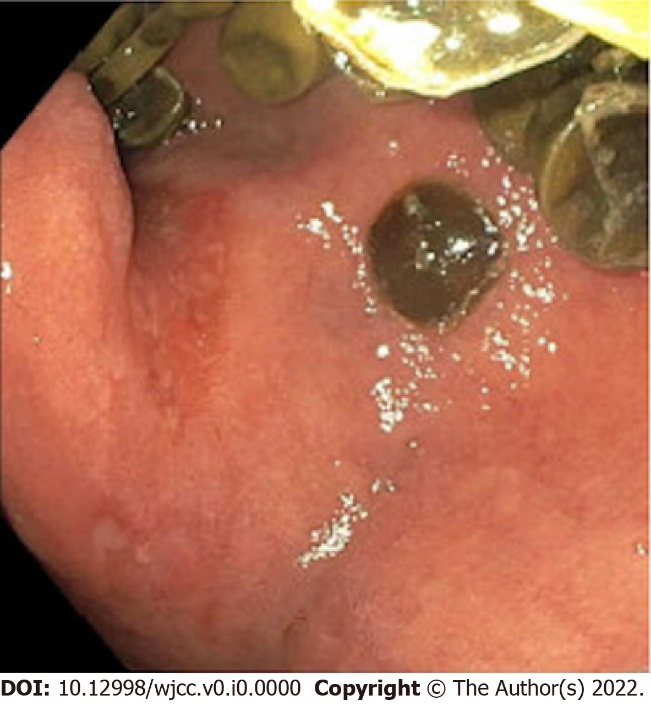 Figure 1 Endoscopic findings of first portion of the duodenum containing multiple retained pills. 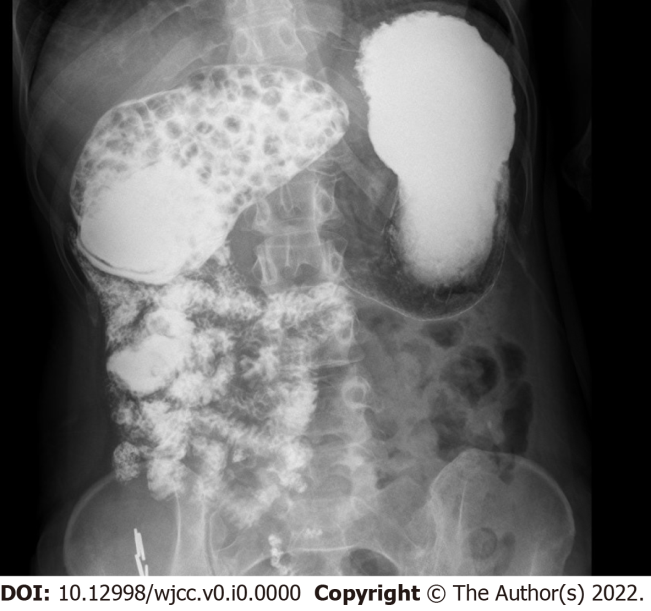 Figure 2 Upper gastrointestinal series demonstrating proximal duodenal distention, multiple retained pills and a windsock sign. 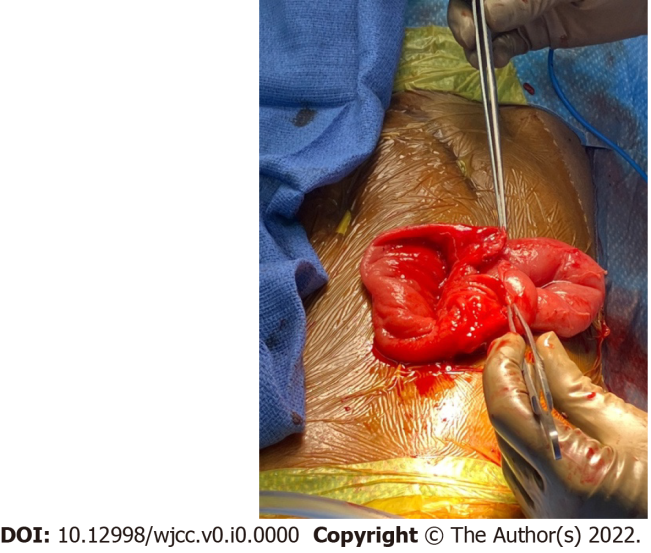 Figure 3 Surgical image showing an opened duodenum after resection of the duodenal web.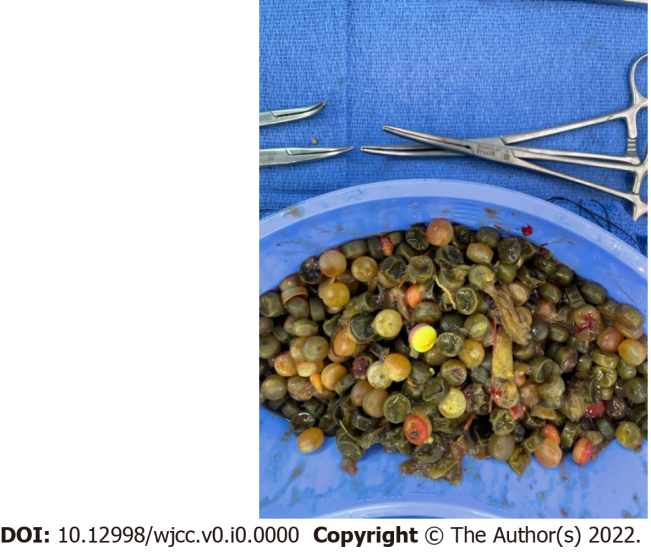 Figure 4 Post-surgical image of over 150 pill capsules removed. 